ANEXO HFORMULARIO DE ACTA DICTAMENEn el día de la fecha: 28 de agosto de 2020, se reúne la C.E. de la Facultad de: Arte y Diseño de la Universidad Provincial de Córdoba, integrada por: Prof. Alejandra Prieto, Prof. Carola Rossetti, Prof. Alicia Madoery y la estudiante veedora Antonella Amarilla Giordano a los fines de tratar el orden del día: Cobertura horas de Superior vacantes para el espacio curricular/unidad curricular: TALLER DE MOLDERIA  IICarrera: TECNICATURA SUPERIOR EN DISEÑO DE INDUMENTARI Y COMPLEMENTOSCarácter: Suplente.  Fecha de vigencia de la publicación: Miércoles 05/08 al Viernes 07/08Horario de dictado: MIERCOLES DE 8:00 A 10:50 Curso / División: 2º año  - División A – Turno MañanaCarga horaria: 4 HORAS CATEDRAS-SUPLENTES La evaluación de títulos y antecedentes laborales y profesionales de los aspirantes inscriptos para la cobertura del espacio o unidad vacante, determina el siguiente orden de mérito:Se acompaña la presente Acta Dictamen del Anexo, con detalle de la valoración del Orden de Mérito resultante.-Firma y aclaración de los miembros de la C.E.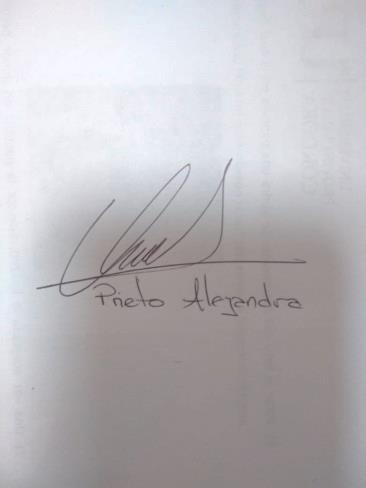 Prof. Alejandra Prieto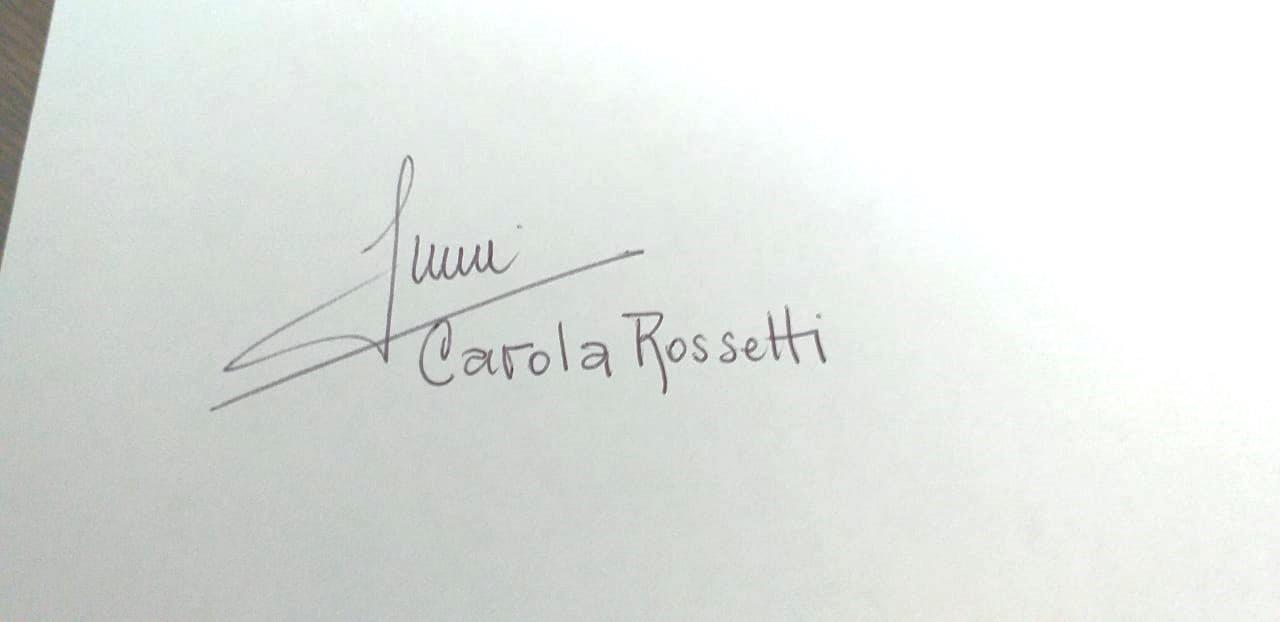 Prof. Carola Rossetti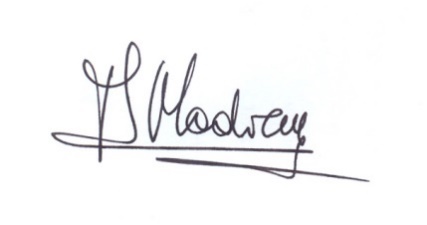 Prof. Alicia Madoery 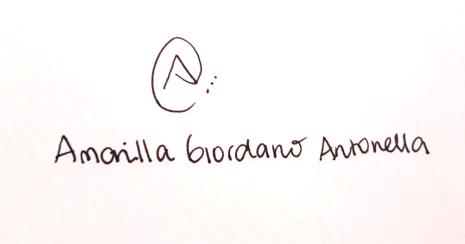 Estudiante veedora Antonella Amarilla GiordanoN° DE ORDENAPELLIDO Y NOMBREDNITITULACIÓN/ES1GONZALEZ, MARICEL30.309.923Licenciada en DiseñoLicenciada en Comunicación Social- Orientación InstitucionalTécnico en Diseño Textil y de IndumentariaTécnico Universitario en Comunicación Social2MAMBRINI,  MARCELA CATALINA21.900.107Licenciada en DiseñoTécnico Superior en Diseño de Indumentaria y ComplementosTécnico de Arte, en Artes Visuales con orientación en Arte Textil3OLIVIERA, GRISELDA29.633.051Licenciatura en Diseño de Indumentaria y TextilTécnico en Diseño de Modas4GAUNA, LAURA27.361.293Técnico Superior en Diseño de Indumentaria y Complementos5KRAUSE, VIRGINIA35.240.350Técnico Superior de Modas, textil e indumentaria			6BRUCHMAN, LUDMILA SILKE33.882.188Técnico Superior en Diseño de Indumentaria